Islamic Emirate of AfghanistanAriana Afghan Airlines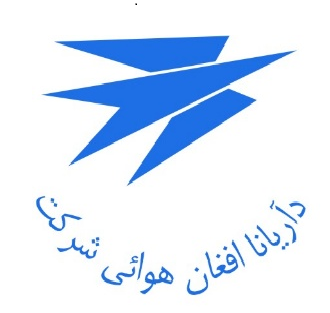 STANDARD BIDDING DOCUMENTS                        (SBD)  For Procurement of three unit of A330-200 Aircraft (Single stage One Envelope procedure)Preamble	5Section A- Instruction to Bidders	51-	Scope of Bid	52-	Parties qualified to apply	53-	Cost of bidding	54-	Bidding documents	55-	Clarification on Bidding Documents:	66-	Amendment to bidding Document:	67-	Extension of bids submission date	68-	Offers for Aircraft	69-	Submission of bids	610-	Tender Procedures	611-	Technical Bid:	612-	Bidder Profile:	713-	Multiple Technical Information:	714-	Form of Bid:	715-	Integrity pact:	716-	Product / Spare Support Package:	717-	Financial Bid:	718-	Bid related details:	7I)	Currency of Bid:	7II)	Bid Validity:	7III)	Language of Bids:	7IV)	Format and signing of bids:	7V)	Sealing and Marking:	8quotation-box@flyariana.com	819-	Deadline for Submission of bids:	820-	Late Bids:	821-	Modification and withdrawal of bids:	822-	Opening of Bids:	823-	Bid read out:	8Opening session.	824-	Preliminary examination of Bids:	825-	Qualification:	926-	Deliberations with Bidders:	927-	Correction in Bids:	928-	General Criteria	929-	Evaluation of Bids	1030-	Inspection of Aircraft:	1031-	Unsuccessful Bidders:	1032-	Ranking of Bids:	1033-	Letter of acceptance:	1034-	Ariana Afghan Airlines Right	1135-	Signing of contract Agreement	11Section B- General Conditions of Contract	111-	Scope of Agreement:	112-	Governing Law:	113-	Disputes	114-	Civil Aviation Authority Requirements	115-	Payment Terms	11I)	Invoice:	11II)	Currency of Payment:	116-	Taxes	117-	Integrity Pact	128-	Notices	129-	Liability and Indemnities	12a-	Force Majeure	12Section C-Special Conditions of Contract	131-	Number of Aircraft and Aircraft Procurement Term:	132-	Delivery Location:	133-	Delivery:	134-	AD / SB Cost:	13Section D- Evaluation of Bids	131-	General Criteria / specifications	13ANNEX – (I)	14Bidder Profile	14Annex (II)	15Integrity Pacts:	15Annex- III	16Ariana Afghan Airlines Delivery Conditions:	161)	Aircraft:	162)	Engines:	163)	Landing Gear:	164)	Auxiliary Power Unit (APU)	165)	Components:	176)	Configuration and Interior:	177)	Cargo Compartment:	178)	Certification and export:	179)	Airworthiness Directives:	1810)	Repairs:	1811)	Acceptance Flight:	1812)	Records:	18Annex (IV)	19Manuals and Documents:	19Engineering:	19	Engine Record:	19Flight Services:	20Airport Services	20Revision service:	20Flight Operations Documents requirement:	20ANNEX (V)	21Aircraft Desktop appraisal and visual inspection Check List:	21Annex VI	26Bidding Forms and Aircraft Data Sheet:	261-	Letter of Bid and Aircraft Data Sheet:	26Preamble This document is divided into four sections.The first section gloves interested parties an overview of the process and explains in detail as to how they should submit their bids and how their bids will be evaluated by Ariana Afghan Airline.The second section contains general terms which shall from the basis of the Aircraft Procurement agreement between Ariana Afghan Airline and the successful bidder. The third section covers the details of Ariana Afghan Airline requirements in terms of the Aircraft Purchase.The fourth section provides the interested bidders with an overview of Ariana Afghan Airline evaluation process to maintain complete transparency and criteria to determine the best suited offer.The annexure contained thereafter are the standardized formats on which Ariana Afghan Airline expect to receive the actual offers from the interested bides.   Section A- Instruction to Bidders Scope of BidAriana Afghan Airline invites interested parties for Procurement of narrow body twin Jet Aircraft.Number of Aircraft: oneSeating Configuration: Standard LOPA (Economic   + business class)  Delivery Schedule:  60 days after signing of the contract and issuance of a notice to proceed letter.Parties qualified to applyBids are considered only by the owners / operators / leasing companies, resellers, seller, seller agent and intermediaries / brokers who have the legal right to sign the sell agreement and are collectively referred to as the Bidder OR contractor. Ariana Afghan Airlines as per its own policy will not pay any kind of commissions to owners / operators / leasing companies, resellers, Seller, seller agent, intermediaries, brokers and others. Cost of bidding The bidder shall bear all cost associated with the preparation and submission of their bids. Ariana Afghan Airline will in no case be responsible or liable for those costs, regardless of the conduct or outcome of the bidding process.Bidding documents For the process of this bidding process, the terms of “bidding Documents” shall include:Invitation for bidsInstruction to bidders General Conditions of contract Special Conditions of Contract Evaluation of bids AnnexuresBidder’s profile (Annex Integrity Pact Form of Contract Agreement Ariana Afghan Airlines Delivery condition Manuals and documents Aircraft Desktop and visual inspection Check List The bidders are requested to prepare their bids in accordance to the above referenced documents/format.Clarification on Bidding Documents:A prospective bidder requiring any clarification(s) in respect of the Bidding Document shall notify the Ariana Afghan Airlines in writing. Ariana Afghan Airline will respond to any request for clarification in 2 days for the enquiries which receives earlier than (4) days prior to the deadline for the submission of bid.Amendment to bidding Document: At any time prior to the deadline for submission of bid, Ariana Afghan Airlines for any reason, whether at its own initiative or in response to a clarification requested by a prospective bidder, may modify the tender document by issuing addendum(s).Extension of bids submission date At any time prior to the deadline for submission of bids, Ariana Afghan Airlines for any reason, whether at its own initiative or to provide prospective bidders reasonable time, in which to take an addendum into account, at its discretion extend the deadline for submission of bids and will notify the bidders (who expressed interest). Offers for AircraftBidders may submit bids for any number of (A330-200) Aircraft, and award of contracts will be for one unit Aircraft based on the lowest and technically responsive evaluated bid.  Submission of bidsInterested bidders shall submit their electronic offers to quotation box, each offer should be clearly marked as bid for Procurement of Aircraft (A330-200). Tender Procedures“Single stage One Envelope” tendering process shall be applied.Each bid shall comprise one single envelope containing separately “Technical Bid” and “Financial Bid”, All bids received shall be opened and evaluate in the Manner prescribed in the bidding document.Technical Bid: Technical bid shall be prepared and submitted in accordance to annex (ii):Bidder Profile: Bidders are requested to submit a detail of their company profile as per Annex (I). Multiple Technical Information: If a bidder is offering multiple aircraft information, then detailed technical information for each aircraft shall be submitted (as per Annex (II). In case the bidder wishes to include additional technical information, separate sheets may be added. Form of Bid: Duly completed and signed by the bidder as per format provided in annex (III). No alteration is to be made in the form of bid except in filling up the blanks as directed.Integrity pact:The bidder shall sign and stamp the Form of Integrity Pact provided at Annex (IV) which is a mandatory requirement of Ariana Afghan Airlines. Failure to comply with this requirement shall result in automatic rejection of the bid.Product / Spare Support Package: Additional Support Package (Training or any other credit available with the Manufacturer, spare Engine, etc.) if any, may be provided.Financial Bid: The Financial bid shall be submitted in line with the requirements highlighted in the Bidding Document and as per Schedule of Prices in the format described in Annex (V) Bid related details:Below information shall be noted while preparing and submitting the bids.Currency of Bid: Bidders are requested to quote their prices in US Dollars (US$), however, if any bidder is interested to quote in a currency other than US$, they can do so, in such a case the Buyer will convert such bids in a single currency (US$) for the evaluation purpose, the conversion rate shall be as per the Afghanistan Central Bank published conversion rates on the date of bids closing date.  Bid Validity:The bids shall be valid for a period of 90 calendar days from the date bids closing. The validity of bids would be extended for further period of 30 days, if needed, with the consent of the bidder. Language of Bids:The bids and all correspondence and documents related to this bidding exchanged between the bidder and Ariana Afghan Airlines shall be written in English language. If a document is other than English language, then bidders shall provide a translated copy of that document in English with their own costs. In case of any conflict, the English translated version shall prevailFormat and signing of bids:The bidder shall prepare and submit one set of quotation with signed SBD which shall be duly signed by the Authorized Representative of the bidder. Sealing and Marking:Signed SBD, offer and Aircraft data sheet shall be submitted in PDF files to buyer through email at: quotation-box@flyariana.comSending the bids to different email addresses, Ariana Afghan Airlines shall not be considered. Deadline for Submission of bids:Closing date:  refer to cover page (First Page) of SBD Bid closing time:  refer to cover page (First Page) of SBDLate Bids: Any bid received by Ariana Afghan Airlines after the bid submission deadline (Closing Date and Time), for any reason whatsoever, shall be rejected and will not be considered.Modification and withdrawal of bids:The bidder may modify or withdraw its Bid after submission, provided that written notice of the modification or withdrawal is received by Ariana Afghan Airline prior to the deadline prescribed for bid submission. No Bid may be modified or withdrawn in the interval between the deadline for submission of bids and the expiration of period of Bid Validity.Opening of Bids: Bids will be opened by the assigned “bid opening committee” on the date and time indicted in clause 19 above. Bid read out: The following details for each Bid shall be read out by bid opening committee during the bid. Opening session. Email Sender/ Representative Name (Person)Job Title of email sender Tenderer/ Company NameLicense Number Company AddressContact NumberRecording of sender Email IDReceived Email Date/ Signature ARE the Quotations/ tender pages signed and stamped? (Yes/NO)IS the company License attached and Valid? (Yes/No) IS THE price table completely filled? (Yes/No)Are any supporting documents Attached (Yes/No)?Unit price (if single item is requested)Total tender priceBids offered for Aircraft Type Preliminary examination of Bids:Prior to the detailed evaluation of bids, Ariana Afghan Airlines will examine the bids to determine whether they are complete and generally in order:Ariana Afghan Airlines will examine the bids to determine whether: The Bid is complete and dose not deviate from the scope.Any computational errors have been made.The documents have been properly signed.The Bid is valid till the required period.The bidder is eligible to bid and possesses the required skills and experience in aircraft sells and management.The bid dose not deviate from basic technical requirements and The bids are generally in order.A bid is likely not to be considered if it is materially and substantially different from the conditions / Specifications of the Bidding documents.Qualification: In addition to the above, Ariana Afghan Airlines will ascertain to its satisfaction whether bidders, whose bids meet the requirements of Bidding Documents, are qualified to satisfactorily perform the contract. This will take into account:Is the bidder certified seller of the Aircraft (Certificate copy is required)? Bidder’s technical capabilities and past performance in aircraft sells.Whether Bidder is currently the owner, directly or indirectly, of the Aircraft being tendered. Other information as deemed necessary by Ariana Afghan Airlines. Deliberations with Bidders:No bidders shall be allowed to alter or modify his bid after the bids have been opened. However, the procuring agency may seek and accept clarifications to the bid that do not change the substance of the bid.Any request for clarification in the bid, made by the procuring agency shall invariably be in writing. The response to such request shall also be in writing.Correction in Bids:In case any arithmetic error is found in the bid, it shall be rectified as follows:If there is a discrepancy between the unit price and total price or between subtotals and total price that is obtained by multiplying the unit price and quantity, the unit or subtotal price shall prevail and the total price shall be corrected. If there is a discrepancy between the words and figures the amount in words shall prevail.If the bidder does not accept the corrected amount of bid as determined above, the bid will be rejected. General Criteria Type of Aircraft: (A330-200)Type of Engine:  General Electric CF6-80E enginesThe aircraft should not be older than (20) years. Aircraft with more than 20 years old, regardless of its technical status, will not considered in the evaluation process and will be deemed rejected.The aircraft should not be due for "C" check before 6 months or 1000 flight hours remaining to next “C” check (Whichever occurs first) (Conditional).Each engine should have at least 3000 flight cycles remaining (Conditional).All three landing gears should have at least 4 years remaining for next overhaul (Conditional).There should not be any open major technical issue for coming 6 months or 1000 flight hours remaining to next heavy or “C” check (whichever occurs first) (Conditional).Evaluation of BidsAll bids shall be evaluated in accordance with the evaluation criteria and other terms and conditions set forth in this bidding documents. For the purpose of comparison of bids quoted in different currencies, the price shall be converted into a single currency specified in the bidding document. The rate of exchange shall be the selling rate, prevailing on the date opening of bids specified in the bidding documents.The bid for each Aircraft will be evaluated to determine the” Lowest Evaluated and Technically Responsive”.Inspection of Aircraft:The Ariana Afghan Airlines technical team would carry out a Desktop inspection of documents and physical pre purchase inspection of the aircraft, its ownership and maintenance record. Bidder would have to arrange sufficient ground time access to aircraft and its record for desktop as well as visual inspection during the period of bid validity. The owner of the Aircraft should position the Aircraft to UAE or Turkey by their own cost and expense OR grant the issuing of visa to the pre purchase inspection unit. If, in case the aircraft is not found suitable after the inspection, the bidder shall be given the opportunity to rectify the inspection observations within the particular period of time, If the bidder fails to rectify such observations, the bid will be rejected and subsequently the letter of acceptance shall also stand withdrawn.For the successful completion of the bidding process, the buyer shall initiate the process with next lowest evaluated offer and so on.  Unsuccessful Bidders:Bidders whose offers have been rejected on grounds of being substantially non- responsive or do not meet the substantial requirements will be informed accordingly. Ranking of Bids:The offered bids will be evaluated and scored “technically” and “financially” and the final ranking will be identified once the combined score is given to each bid. Letter of acceptance:The Letter of acceptance will be issued to the first ranked bidder, however, the situation through which there is need to issue the letter of acceptance to the bidder other than the 1st ranked bidder, is stated in paragraph 2 of clause 30. Ariana Afghan Airlines RightAriana Afghan Airlines reserves the right to reject all bids and to annul the bidding process at any time prior to award of contract, Ariana Afghan Airlines upon request from bidder, who submitted a bid, shall communicate the grounds for rejection of its/all bids, but is not required to justify those grounds.Signing of contract AgreementThe agreement between Ariana Afghan Airlines and the successful Bidder shall be signed by parities and executed within Thirty (30) days of the receipt of duly completed form of contract Agreement or Letter of Intent (LOI) and Inspection report of aircraft by Ariana Afghan Airlines. The above time frames can be extended with mutual consent. Section B- General Conditions of ContractFollowing terms and conditions shall be an integral part of the Aircraft Procurement Agreement to be signed between Ariana Afghan Airline and the successful bidder (Seller) to whom the contract has been awarded.Scope of Agreement:The agreement shall be for the Procurement of Aircraft on terms and condition as explained in this (Section B- General Conditions) of contract and section (C- Special condition) of contract.Governing Law:Governing Law of the Agreement shall be agreed mutually between Ariana Afghan Airline and the Seller. However, it should not be in conflict with the laws of Afghanistan.Disputes: Any dispute between the parties shall be resolved under international chamber of commerce- Amicable dispute resolution (ICC ADR) Rules, failing which the parties shall try to resolve these differences through ICC Arbitration which should not be in conflict with the laws of Afghanistan.Civil Aviation Authority Requirements:Seller must comply with the requirement of Afghan Civil Aviation Authority (ACAA) and FAA / EASA Prior to the delivery of Aircraft, Ariana Afghan Airline shall ensure that all (CAA) requirements are followed in the operation of the Aircraft.Payment Terms:Invoice:All Payments will be processed through Escrow account of UAE or Turkey, Escrow account charges will be borne by both parties and also the seller is responsible to provide opportunity for the inspection of the aircraft and dispatch of the Aircraft upon receipt of the entire funds into the Escrow account.After signing of LOI, Ariana will provide Bank guarantee (BG) equal to 10 % of Aircraft outright price from one of the UAE banks to the escrow or seller.Currency of Payment:Throughout the terms of contract, all the payments between the two parties shall be in US Dollars. Taxes: Taxes. Purchaser shall be responsible for, and hereby agrees to pay, any and all sales, use, value added, excise, import or export, and property taxes assessed or levied by any taxing authority upon or as a result of the sale and purchase of the Aircraft hereunder (other than any income taxes imposed on Seller) or the ownership or operation of the Aircraft on or after the Closing date, but excluding the corporate or gains tax resulting for the proceeds obtained by Seller due to this sale transaction. Taxes in seller country of origin and operation, has to bore by seller and Purchaser will bear all Taxes at its origin of operation.Integrity PactThe Agreement shall contain a covenant and confirmation by the Seller that it has not obtained and / or induced the procurement of the Aircraft through any corrupt business practices. The wording of this clause is given at Annex (IV).Notices All the notices during the Aircraft Procurement term to be exchanged between Ariana Afghan Airlines and the Seller shall be in writing and sent by courier, fax or email. Liability and Indemnities Buyer, its officers, directors and employees (the “Buyer”) agrees to indemnify, defend and hold harmless the Seller from and against all Claims, Losses, liabilities, damages, costs and expenses (including without limitation, reasonable attorney fees) which the buyer may suffer or incur arising in connection with this Agreement, except only to the extent caused by the negligence or willful misconduct of the Seller. The seller agrees to indemnify, defend and hold harmless Buyer from and against all Claims, Losses, liabilities, damages, costs and expenses (including without limitation, reasonable attorney fees) which Buyer may suffer or incur arising out of or in relation to the sale or otherwise in connection with this Agreement, except only to the extent caused by the negligence or willful misconduct of Buyer.Each Party shall take responsibility for any death of or injury to its own employees unless caused by the other Party’s negligence or willful misconduct.If either party becomes aware of a matter that might give rise to a claim per the above, the Party discovering such shall notify the other Party as quickly as possible, consult with the other party and offer reasonable assistance.The Seller warrants that Aircraft, part of the Aircraft, including without limitation any Material, equipment, operation or software, will or does infringe any Intellectual Property right of any third party. The Seller shall indemnify, defend and hold harmless Buyer against all Claims in any way asserted against Buyer to the extent the same is based on a claim that the sale of the Aircraft or anything else related to this Agreement constitutes an infringement of any Intellectual Property rights.In no event shall Seller or Buyer or its subsidiaries or affiliates, have any liability for any indirect, incidental, special, consequential or punitive damages.The Aircraft Procurement Agreement shall have appropriate coverage to provide indemnity for Ariana Afghan Airline and Seller as per the normal aviation practice. Non-operational (tax, e.g.) indemnities are not available to any party other than the Seller. Force Majeure Both parties shall agree to appropriate incidents to define Force Majeure and its implications on the performance of the Agreement by either party. Section C-Special Conditions of Contract The details of Ariana Afghan Airline requirements are given below.  Aircraft Procurement Agreement between Ariana Afghan Airline and Seller will be based on the following Special Condition of the Agreement. Number of Aircraft and Aircraft Procurement Term:Refer clause 1 (scope of Bid).Delivery Location: The delivery of aircraft is UAE or Tukey (Ex work = UAE or Turkey).Delivery:The conditions are given in Annex (VI).AD / SB Cost:In case an Airworthiness Directives, Alert or Mandatory Service Bulletins applicable to the aircraft with compliance date falling within the agreed period, it will be done on cost of Seller. Section D- Evaluation of BidsAll bids must be evaluated according to the following evaluation criteria. The main element in the evaluation of the technical characteristics of the Aircraft is the Aircraft Technical Data. if the technical characteristics of the aircraft are determined in accordance with the criteria, the second element will be the price of the aircraft..General Criteria / specificationsType of Aircraft: (A330-200)Type of Engine:  General Electric CF6-80E enginesThe aircraft should not be older than (20) years. Aircraft with more than (20) years old, regardless of its technical status, will not considered in the evaluation process and will be deemed rejected. The aircraft should not be due for "C" check before 6 months or 1000 flight hours remaining to next “C” check (Whichever occurs first) (Conditional).Each engine should have at least 3000 flight cycles remaining (Conditional).All three landing gears should have at least 4 years remaining for next overhaul (Conditional).There should not be any open major technical issue for coming 6 months or 1000 flight hours remaining to next heavy or “C” check (whichever occurs first) (Conditional).Due to the fact that we will purchase used Aircraft, therefor it will not be possible to receive offers for the Aircraft with the similar technical specifications. So, based on General Criteria the evaluation committee will evaluate the Aircraft Technically and the offer with the best technical condition will be selected for negotiation step and if the result of the negotiation found acceptable for the Bid evaluation committee and Ariana Board of Management accepted the evaluation and negotiation report, So the contract will be award to the Bidder whose Bid has been determined to be the Most Advantageous Bid. This is the Bid of the Bidder that meets the technical criteria and whose Bid has been determined to be substantially responsive to the bidding document.based on the Criteria of evaluation which is mentioned on article (1 Section D- Evaluation of Bid) the Bidders are requested to send complete and updated data sheet of the offered Aircraft with the price quotation. ANNEX – (I) Bidder Profile Signature: ……………………………                            Title ………………………………………….Name …………………………………..                            Date ………………………………………….Company stamp  Annex (II) Integrity Pacts:{Name of Seller } hereby declares its intention not to obtain or induce the procurement of any contract, right, interest, privilege or other obligation or benefits from government of Afghanistan or any administrative subdivision or agency thereof or any other entity owned or controlled by it through any corrupt business practice. Without limiting the generality of the foregoing, {Name of Seller } represents and warrants that it has fully declared the brokerage, commission, fee etc. paid or payable to anyone and not given or agreed to give and shall not give or agree to give to anyone within or outside Afghanistan either directly or indirectly through any natural or juridical person, including its affiliate, representative, associate, broker, consultant, director, promoter, shareholder, sponsor or subsidiary, any commission, gratification, bribe, finder’s fee or kickback, whether described as consultation fee or otherwise, with the object of object of obtaining or including the procurement of a contract, right, interest, privilege or other obligation or benefit in whatsoever form from government of Afghanistan, except that which has been expressly declared pursuant hereto.  {Name of Seller} Certifies that it has made and will make full discloser of all agreements and arrangements with all persons in respect of or related to the transaction with Government of Afghanistan and has not taken any action or will not take any action to circumvent the above declaration, representation or warranty.{ Name of Seller } accepts full responsibility and strict liability for making any false declaration, not making full disclosure, misrepresenting facts or taking any action likely to defeat the purpose of this declaration, representation and warranty. It agrees any contract, right, interest, privilege or other obligation or benefit obtained or procured as aforesaid shall, without prejudice to any other right and remedies available to Government of Afghanistan under any law, contract or other instrument, be voidable at the option of Government of Afghanistan.Notwithstanding any rights and remedies exercised by Government of Afghanistan in this regard, (Name of Seller } agrees to indemnify Government of Afghanistan for any loss or damage incurred by it on account of its corrupt business practices and further pay compensation to Government of Afghanistan in an amount equivalent to ten time the sum of any commission, gratification bribe, Finder’s fee or kickback given by { Name of Seller } as aforesaid for the purpose of obtaining or inducing the procurement of any contract, right, interest, privilege or other obligation or benefit in whatsoever form from Government of Afghanistan.Signature of the Seller …………………………………………………….{Name, Title and address) Official Seal ………………………………. Annex- IIIAriana Afghan Airlines Delivery Conditions: Aircraft:The aircraft shall be clean, serviceable, free leaks and fresh out of the next sequential scheduled systems / zonal/ structural “C” Check (as per the latest revision of MPD Including all CPCP, aging aircraft and out-of-sequence inspections) and including all lesser level checks sufficient to clear the Aircraft for operation for the next “C” CHECK. The Aircraft shall be in compliance with all MPD Tasks due up to next sequential “C” CHECK.Engines:All Engines LLPs shall have a sufficient remaining life such that they are not due before engine anticipated shop visit in accordance with the overhaul and maintenance manual of the Engine manufacturer. All Engine Life Limited Parts will be supported by certification documentation necessary to demonstrate full “back to birth “traceability. A maximum power assurance run will be carried out on each Engine following completion of the delivery check. Following the acceptance flight, a video recorded bore scope of all modules in each of the Engines will be carried out. Engines current Video borescope is mandatory. Landing Gear:Each LLP within the Landing Gear shall have at least the same Number of cycles remaining to replacement as are remaining to overhaul of the Landing Gear.Auxiliary Power Unit (APU) The APU Shall be serviceable and operating with all air and temperature outputs in the normal range.Following the acceptance flight, a video recorded bore scope of the APU will be carried out.No life limited part of the APU shall become due before its next scheduled removal. All APU life limited parts will be supported by certification documentation necessary to demonstrate full “Back to Birth” traceability.Components:All Parts fitted to the Aircraft that are controlled by both part number and serial number shall have EASA form One or FAA 8130-3 certification and in respect of Life Limited Parts, traceability back to birth, and including, original manufacturer certification. Seller shall provide and substantiate TSN / CSN and TSO / CSO date for all time controlled and Life Limited parts if changed since delivery of Aircraft. All other “hard time” components shall have a remaining life such that their overhaul, shop visit, inspection or replacement as per MPD is not due till next Check “C”. If component has overhaul, shop visit, inspection or replacement interval less than next due check “C” then the component shall be fresh from overhaul, shop visit, inspection or replacement. All components that are “on condition” or “conditioned Monitored” shall be in serviceable condition. List of parts fitted to the Aircraft is mandatory and should submit to Ariana Afghan Airlines during delivery of the Aircraft.   Configuration and Interior: The interior configuration will accommodate on the Aircraft Economy LOPA with soft dividers. The galley floor coverings, carpets, seat covers seat bottom cushions shall be clean and in good condition. Audio system shall be demonstrated to be fully functional. Galley equipment (Coffee makers, ovens, hot cups, etc.) shall be functionally checked and working in accordance with manufacturers specifications. Overhead bins, ceiling and side wall panels shall be clean, serviceable and in good condition. Seats, galleys and lavatories shall be clean, serviceable and in good working condition. Cargo Compartment: Cargo linings shall be free of holes, dents, gouges, cargo nets will be in good condition with no tears or frayed areas. Certification and export: The Aircraft shall be in full compliance with applicable Type certificate Data sheets, Delivered with a standard Certificate of Airworthiness or an Export Certificate of Airworthiness issued by the FAAIn such condition as to be immediately eligible for issuance of a Standard Certificate of airworthiness from the country of manufacture; and Equipped for commercial passenger operations under EASA OPS-I Airworthiness Directives: Each AD issued by the country of manufacturer and effective on or prior to delivery shall have at least 180 days (with respect to AD Specified calendar limit), 2500 Flight Hours (with respect to AD Specified flight hours limit) and 1000 cycles (with respect to AD Specified cycles limit) remaining to next required compliance and shall have complied with on a terminating action basis if such option is available. Any such AD having a limit less than the above stated limits shall have been freshly accomplished. Repairs:There will be no temporary, time limited or interim repairs on the aircraft. Any external doubler repairs on the aircraft shall be noted in the Certificate of Acceptance. Acceptance Flight:Delivery will be subject to satisfactory completion of an acceptance flight based on the manufacturer’s acceptance flight profile for new/used Aircraft. The duration of such flight shall be no more than two (2) flight hours. Buyer’s representatives shall be entitled to observe. Records: Records shall confirm to Country of Registration Authority standard in from and content. Annex (IV)Manuals and Documents:The following documents/ records / manuals are to be provided at the time of inspection of the aircraft / before the delivery of the aircraft in excel format. Engineering:Approved Maintenance ProgramAircraft AD/SB StatusETOPS Manual CPCP or applicable corrosion program compliance Structural Repair approvals recordDent / damage repair chart List of fly away equipment Engine Record: Last Test cell run reportsLLPs status and traceability ADs compliance report (engine, APU & Aircraft) Engine mod/SB/Insp. Report and applicable formsLast heavy maintenance records for Engine modules. Engine removal history. Past year trend monitoring reportsHistorical BSI ReportsEngine logbooks, Aircraft & APU logbooksComponent readiness (HT+OC Items) Aircraft Inspection Readiness (last done next due) Engine and Landing Gear LLP list with BTB (Back To Birth) Technical Log, Cabin & Flight logbooksFlight Services:One Flight attendant Manual by Manufacture per Aircraft is required.Airport Services One Ramp handling Manual per Aircraft is required.Revision service: All the required Engineering manuals/ documents shall be updated with the latest revisions at the time of aircraft induction.  Flight Operations Documents requirement:Following Flight Operations Publications are required in the hard copy as mentioned below before the delivery of the Aircraft:ANNEX (V)Aircraft Desktop appraisal and visual inspection Check List:In addition, soft copy of all the documents will be needed prior to the induction of aircraft into Ariana Afghan Airlines fleet and to be ready in all respect for start of operation. Revision Service: All the required Flight operations manuals / documents shall be updated with the latest revisions at the time of aircraft induction. Annex VI Bidding Forms and Aircraft Data Sheet:Letter of Bid and Aircraft Data Sheet:No reservations: We have examined and have no reservations to the bidding document, including Addenda issued;Eligibility: We meet the eligibility requirements and have no conflict of interest. We and any of our subcontractors:have not been subject to disqualification by the Bank for non-compliance with obligations.Conformity: We offer and want to sell the Aircraft with the following technical data which is in conformity with the criteria set in the bidding. Bid Price: The total price of our Bid, excluding any discounts offered in the table below:1- Technical Data of the Aircraft & Pricing: 2- Technical Data of the Aircraft & Pricing: 3- Technical Data of the Aircraft & Pricing: Discounts: The discounts offered and the methodology for their application are: The discounts offered are: [Specify in detail each discount offered.]The exact method of calculations to determine the net price after application of discounts is shown below: [Specify in detail the method that shall be used to apply the discounts];Bid Validity Period: Our Bid shall be valid for 90 days from [insert day, month and year) , and it shall remain binding upon us and may be accepted at any time before the expiration of that period;Advance Payment Bank Guarantee: If our Bid is accepted, and decided to ask you the advance payment, we commit to submit Advance Payment Bank Guarantee equal to the requested advance payment amount from one of the UAE bank at UAE.One Bid Per Bidder: We are not submitting any other Bid(s) as an individual Bidder, and we are not participating in any other Bid(s) as a Joint Venture member or as a subcontractor, and meet the requirements of RFQ.Suspension and Debarment:We, along with any of our subcontractors, suppliers, consultants, Systems manufacturers, for any part of the contract, are not subject to, and not controlled by any entity or individual that is subject to, a temporary suspension or a debarment imposed.Binding Contract: We understand that this Bid, together with your written acceptance thereof included LOI, shall constitute a binding contract between us, until a formal contract is prepared and executed;Not Bound to Accept: We understand that you are not bound to accept the lowest evaluated cost Bid, the Most Advantageous Bid or any other Bid that you may receive.Fraud and Corruption: We hereby certify that we have taken steps to ensure that no person acting for us or on our behalf engages in any type of Fraud and Corruption.Name of the Bidder: [insert complete name of the Bidder]Name of the person duly authorized to sign the Bid on behalf of the Bidder: *[insert complete name of person duly authorized to sign the Bid]Person signing the Bid shall have the power of attorney given by the Bidder. The power of attorney shall be attached with the Bid Schedules.Title of the person signing the Bid: [insert complete title of the person signing the Bid]Signature of the person named above: [insert signature of person whose name and capacity are shown above]Date signed [insert date of signing] day of [insert month], [insert year]Document Name Standard bidding Documents (SBD)Bid DescriptionBuying of three unit of A330-200 Aircraft Bid Reference Number 005-374Bid Announcement Date 16-Jun -2022Pre-bid MeetingWill schedule Upon request of the Bidder: Bid submission dateFrom 05-Jul-2022 up to closing date and timeBid Closing Date  08-Jul-2022 Bid Closing Time24:00 Kabul TimeBidder (S) Should provide the following detail their company letter headsBidder (S) Should provide the following detail their company letter headsBidder (S) Should provide the following detail their company letter headsBidder (S) Should provide the following detail their company letter headsName of the company Head Office address Local office address (If any) Contact / Focal PersonName: Designation: Telephone: Fax:Email:   Type of the Company: PublicPrivetOtherType of the Company: Company Ownership proof (Derail of major shareholder of company) Type and size of fleet:(List of Aircraft with ownership rights should be attached) List of Customer Airlines :(List of current / previous aircraft should be attached herewith) Financial Health: (Provide Summary of Last Three years Annual Reports)No.Publication 1Airplane Flight Manual 2Flight Crew Operations Manual 3Weight and Balance Manual 4Master Minimum Equipment List / CDL 5Dispatch Deviation Guide 6Airport Planning Document  7Equipment List 8Test Flight Document 9Flight Crew Training Manual 10Fuel Measuring Sticks Manual 11Cockpit Layout Panels12Performance Engineering Manual 13Loading Schedule substantiation Document / Software14Performance Software program including Airport Analysis and in-flight performance  15Payload Analysis 16Result of the last weighing 17AHM Sheets for preparation of manual load sheet 18Dispatch deviation guide19Baggage Cargo loading manual 20Live Animal Transportation manual 21Airplane Characteristics for Airport Planning 22Detailed Specifications Description Required Information Remark Remark The seller must confirm the availability and non-availability of the documents and items mentioned in the table with the word of (YES) and (No)The seller must confirm the availability and non-availability of the documents and items mentioned in the table with the word of (YES) and (No)The seller must confirm the availability and non-availability of the documents and items mentioned in the table with the word of (YES) and (No)The seller must confirm the availability and non-availability of the documents and items mentioned in the table with the word of (YES) and (No)DescriptionRequired InformationRequired InformationRemarkGeneral InformationGeneral InformationGeneral InformationGeneral InformationAircraft Model Aircraft Manufacture Date Manufacture Serial No. Registration No. A/C TSN A/C CSNMax. Take Off Weight Max. Zero Fuel WeightMax. Taxi Weight Max. Landing Weight Average Fuel Consumption Per Hour Fuel Tank Capacity Cargo Capacity Seat Capacity Original Delivery Documents From ManufacturerOriginal Delivery Documents From ManufacturerOriginal Delivery Documents From ManufacturerOriginal Delivery Documents From ManufacturerAircraft Readiness Log (Delivery Documents)Miscellaneous Component BrochuresFAA/EASA AD statusFAA Standard Certificate of AirworthinessLanding Gear LLP BrochureCertificate of Export From CompanyEquipment listAircraft Manuals/BooksAircraft Manuals/BooksAircraft Manuals/BooksAircraft Manuals/BooksWeight & Balance Manual (WBM) ,Rev. & DateAircraft Flight Manual (AFM ) ,Rev. & DateOperations Manual (FCOM Vol. 1 & 2) ,Rev. & DateQuick Reference Hand Book (QRH) ,Rev. & DateRunway Analysis Charts ,Rev. & DateCockpit Normal Check List ,Rev. & DateMaster Minimum Equipment List (MMEL) ,Rev. & DateMinimum Equipment List (MEL), Rev. & DateDispatch Deviation Guide (DDG), Rev. & DateStandard Operating Procedure (SOP) If AvailableAircraft Illustrated Parts Catalog (AIPC), Rev. & DateAircraft Maintenance Manual (AMM), Rev. & DateAircraft Standard Wiring Practices Manual (ASWPM)Aircraft Wiring Diagram Manual (AWDM), Rev. & DateAircraft Structural Repair Manual (ASRM), Rev. & Date Supplemental Structural Inspection Document (SSID)Aircraft System Schematics Manual (ASSM), Rev. & DateAircraft Maintenance Planning Document (AMPD), Rev. & DateAircraft Maintenance Program (AMP), Rev. & DateAircraft Manufacturer Maintenance Task Cards and IndexesPower Plant Buildup Manual (Applicable in Boeing Fleet)Interior Finish Specification Manual (IFSM) If AvailableDetailed Specification / Technical Description Document Electrical Load Analysis Manual (ELAM), , Rev. & DateComponent Maint. Manuals for Galleys, Seats, Slides…etcStatements, Approval, Equipment ListStatements, Approval, Equipment ListStatements, Approval, Equipment ListStatements, Approval, Equipment ListList of Installed Avionics Equipment including PN & SNRVSM Approval (Last Monitoring Date)Basic RNAV/Precision RNAV (Conformity Statement)TCAS 7.1 Changes (Conformity Statement)Mode S EHS/ELS compliance (Conformity Statement)GNSS compliance (Conformity Statement)GPS (Conformity Statement)EGPWS, Reinforced Cockpit Door, Solid Digital Flight Data Recorder (SDFDR). Cockpit Voice Recorder (CVR), (Conformity Statement)ADS-B-OUT (Conformity Statement)Cockpit Door Camera Modification (Conformity Statement)Fluid & Oil used statement Accident or Incident statement Certificates Pervious Operator Certificates Pervious Operator Certificates Pervious Operator Certificates Pervious Operator AOC + OPS Specifications Type Certificate Data Sheet Certificate of Registration Certificate of AirworthinessRadio License CertificateNoise CertificateInsurance Certificate Burn Certificate Export C of A (from country of last origin)Aircraft Deregistration Certificate Bill of Sale (If Available) Certificates Current Operator Certificates Current Operator Certificates Current Operator Certificates Current Operator AOC + OPS Specifications Certificate of Registration Certificate of AirworthinessRadio License CertificateNoise CertificateInsurance Certificate Burn Certificate A, B, C & D Check CRS Dent & Buckle chartLanding Gear RH MLG Landing Gear RH MLG Landing Gear RH MLG Landing Gear RH MLG PN / SN TSN CSN:TBO:Last Overhaul Date and CycleNext Overhaul Date and CycleLanding gear LLPLast Overhaul Mini PackBack To Birth History Accident and/or Incident Statement Landing Gear LH MLGLanding Gear LH MLGLanding Gear LH MLGLanding Gear LH MLGPN / SN TSN CSN:TBO:Last Overhaul Date and CycleNext Overhaul Date and CycleLanding gear LLPLast Overhaul Mini PackBack To Birth History Accident and/or Incident Statement Landing Gear NLGLanding Gear NLGLanding Gear NLGLanding Gear NLGPN / SN TSN CSN:TBO:Last Overhaul Date and CycleNext Overhaul Date and CycleLanding gear LLPLast Overhaul Mini PackBack To Birth History Accident and/or Incident Statement Airplane Records Airplane Records Airplane Records Airplane Records A, B, C & D Check Status (Last & Next Accomplishment)AD  (back to birth) RecordsSB  (back to birth) RecordsCPCP RecordsSSID program (If applicable) Aircraft Last Weight Check ReportHard Time Components Records Including CertificateOxygen generators Status (Life and Last replacement Date)Emergency Equipment Cabin lay outLoose equipment list  Aircraft Inventory ListList of installed OC & CM Components with Certificate All STCs (List of Applied STC and Its EOs)Number of ELT installed, Coded to Current Operator and Next Battery Replacement Date.Last ATC Transponders DateSwing Compass Inspection (Last and Next Inspection Date)Last Altimeters Check Date Last SDFDR and CVT Read OutList of Maintenance Checks Accomplished List of all EO’s issued against the A/C.List of All modification MPD Task RecordsSeating Configuration (Approved LOPA)Last Test Flight Report (If Applicable)Aircraft Log book (At Least Records of 3 Years)Flight logsDeferred Defects Item List  Dent & Buckle ChartFAA form 337 or equivalent for airframe, repair / Overhaul, Certification or last major visit Aircraft Historical Documents Availability (BTB)Engine # 1 Records Engine # 1 Records Engine # 1 Records Engine # 1 Records Engine Type:Engine TSN: Engine CSN:Engine Thrust Fist Limiter Cycle Remaining Engine Last Shop Visit Mini PackEngine Installed QEC Parts including PN, SN and StatusEngine Test Cell Performance RunEngine Video Borescope Report (Current)Current LLP Sheet Back to Birth Records (Traceability)Engine Maintenance ProgramEngine Trend Monitoring (Last Six-Month Report)FAA form 337 or equivalent for engine / APU major component, repair/overhaul, certification of last shop visitAccident and/or Incident Statement Engine # 2 RecordsEngine # 2 RecordsEngine # 2 RecordsEngine # 2 RecordsEngine Type:Engine TSN: Engine CSN:Engine Thrust Fist Limiter Cycle Remaining Engine Last Shop Visit Mini PackEngine Installed QEC Parts including PN, SN and StatusEngine Test Cell Performance RunEngine Video Bore Scope Report (Current)Current LLP Sheet Back to Birth Records (Traceability)Engine Maintenance ProgramEngine Trend Monitoring (Last Six-Month Report)FAA form 337 or equivalent for engine / APU major component, repair/overhaul, certification of last shop visitAccident and/or Incident Statement APU Records APU Records APU Records APU Records APU TypeAPU TSNAPU CSNAPU Last Shop Visit Mini PackAPU LLP StatusAircraft ModelAircraft Manufacture DateManufacture Serial NoRegistration NoA/C TSNA/C CSNMax. Take Off WeightPrice of Aircraft A330-200 PaxEngine TypeESNEngine TSN:Engine CSN:Engine ThrustFist LimiterEngine TSO:Engine CSO:Engine TypeESNEngine TSN:Engine CSN:Engine ThrustFist LimiterEngine TSO:Engine CSO:Landing Gear RH MLG  Part NumberS/NTSNCSNTBOLast Overhaul Date and CycleNext Overhaul Date and CycleLanding gear LLPLanding Gear LH MLG  Part NumberS/NTSNCSNTBOLast Overhaul Date and CycleNext Overhaul Date and CycleLanding gear LLPNose Landing GearS/NTSNCSNTBOLast Overhaul Date and CycleNext Overhaul Date and CycleLanding gear LLP(Last & Next Accomplishment) C CHECK(Last & Next Accomplishment) D CHECKSeating Configuration (Approved LOPA)List of all Avionics PartsOxygen generators Status (Life and Last replacement Date)blank blank blank blank blank blank Caution:  Please fulfill properly the above-mentioned Table area which marked by gray color and kindly request you to do not modify the table. Aircraft ModelAircraft Manufacture DateManufacture Serial NoRegistration NoA/C TSNA/C CSNMax. Take Off WeightPrice of Aircraft A330-200 PaxEngine TypeESNEngine TSN:Engine CSN:Engine ThrustFist LimiterEngine TSO:Engine CSO:Engine TypeESNEngine TSN:Engine CSN:Engine ThrustFist LimiterEngine TSO:Engine CSO:Landing Gear RH MLG  Part NumberS/NTSNCSNTBOLast Overhaul Date and CycleNext Overhaul Date and CycleLanding gear LLPLanding Gear LH MLG  Part NumberS/NTSNCSNTBOLast Overhaul Date and CycleNext Overhaul Date and CycleLanding gear LLPNose Landing GearS/NTSNCSNTBOLast Overhaul Date and CycleNext Overhaul Date and CycleLanding gear LLP(Last & Next Accomplishment) C CHECK(Last & Next Accomplishment) D CHECKSeating Configuration (Approved LOPA)List of all Avionics PartsOxygen generators Status (Life and Last replacement Date)blank blank blank blank blank blank Caution:  Please fulfill properly the above-mentioned Table area which marked by gray color and kindly request you to do not modify the table. Aircraft ModelAircraft Manufacture DateManufacture Serial NoRegistration NoA/C TSNA/C CSNMax. Take Off WeightPrice of Aircraft A330-200 Freighter Engine TypeESNEngine TSN:Engine CSN:Engine ThrustFist LimiterEngine TSO:Engine CSO:Engine TypeESNEngine TSN:Engine CSN:Engine ThrustFist LimiterEngine TSO:Engine CSO:Landing Gear RH MLG  Part NumberS/NTSNCSNTBOLast Overhaul Date and CycleNext Overhaul Date and CycleLanding gear LLPLanding Gear LH MLG  Part NumberS/NTSNCSNTBOLast Overhaul Date and CycleNext Overhaul Date and CycleLanding gear LLPNose Landing GearS/NTSNCSNTBOLast Overhaul Date and CycleNext Overhaul Date and CycleLanding gear LLP(Last & Next Accomplishment) C CHECK(Last & Next Accomplishment) D CHECKSeating Configuration (Approved LOPA)List of all Avionics PartsOxygen generators Status (Life and Last replacement Date)blank blank blank blank blank blank Caution:  Please fulfill properly the above-mentioned Table area which marked by gray color and kindly request you to do not modify the table. 